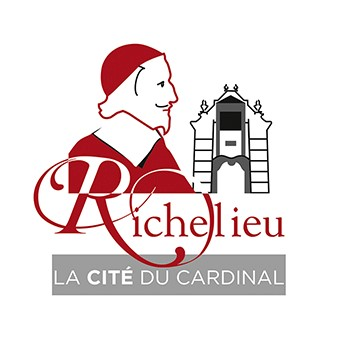 Règlement intérieurRestauration scolaire et accueil périscolairePréambuleLe présent règlement intérieur définit les conditions de fonctionnement des services communaux (périscolaire et restauration) et les règles de savoir vivre à respecter.L'accès aux services est ouvert à tous les enfants inscrits dans les écoles de Richelieu en fonction des places disponibles.Seuls les enfants inscrits sont admis aux différents services, sous la responsabilité du personnel encadrant.Article 1 : inscription Les enfants sont admis dès lors qu'ils satisfont les conditions suivantes :Être inscrit dans une des d’écoles de RichelieuNe pas tomber sous le coup d'une exclusion temporaire ou définitiveÊtre à jour des paiements de facture de l’accueil périscolaire et de la cantineL'inscription de l'enfant ou des enfants est faite par les parents ou la personne ayant légalement l’autorité.Un imprimé sera à disposition en mairie, ainsi que dans les accueils.Ce document prévu à cet effet pourra être déposé à la mairie de Richelieu aux heures d'ouverture, ou auprès des responsables des accueils périscolaires.L'inscription est valable uniquement pour une année scolaire, à partir de la rentrée jusqu'au dernier jour de classe.Documents à fournir et à redonner avant le premier jour de classe :Dossier d'inscriptionQuestionnaire de santéAttestation d'assuranceArticle 2 : fonctionnement des accueils périscolairesL’accueil périscolaire débute le premier jour de la rentrée scolaire et se termine le dernier jour de classe.Elle fonctionne pendant les périodes scolaires, le lundi, mardi, jeudi et vendredi et accueille les enfants : Pour l'école élémentairement Armand Jean du PLESSISLe matin de 7h30 à 8h30 L'après-midi de 16h00 à 18h30Pour l'école maternelle Jean de la FONTAINELe matin de 7h30 à 8h30L'après-midi de 16h15 à 18h30Instructions :L'enfant doit avoir pris son petit déjeuner avant son arrivée le matin, toutefois il sera toléré la prise d'une petite collation (pain au chocolat, gâteau ou autres) si l'enfant a du mal à déjeuner le matin.Le goûter pour la garderie après l'école sera à fournir, en cas d'omission occasionnelle l'enfant pourra avoir une petite collation (pensez à rapporter un paquet de gâteaux). Si l'oubli est répétitif vous pourrez être facturé.Tout changement d'adresse ou de numéro de téléphone devra être signalé au responsable des accueils.Pour des raisons médicales en aucun cas les enfants ne doivent avoir des médicaments sur eux. Les animateurs ne sont pas autorisés à donner des médicaments aux enfants. En cas d'allergie, les parents doivent en informer la municipalité et le responsable du périscolaire.La garderie périscolaire ferme à 18h30. En cas de dépassement de cet horaire, le responsable peut en avertir la gendarmerie.Article 3 : encadrementL'encadrement est assuré par des animateurs qualifiés, sous l'autorité du Maire.Les responsables des accueils pourront établir un rapport des incidents survenus pendant le périscolaire qui sera transmis à Monsieur le Maire ainsi qu'à la direction de l'école.Article 4 : disciplineLes enfants respecteront les animateurs et prendront soin des jeux à dispositions (si votre enfant abîme un jeu, il vous sera demandé de le rembourser).Article 6 : tarifLe prix de la garderie périscolaire est établi pour le mois de septembre de chaque année scolaire en conseil municipal, soit 1,10 € la demi-heure.Des cartes de 25 ½ heures ou de 50 ½ heures vous sont proposées (soit 27,50 € la carte de 25 ½ heure et 55 € la carte de 50 ½ heure).Toute demi-heure commencée sera facturée.En cas d'impayé, il n'y aura pas de nouvelle inscription tant que la dette ne sera pas réglée.Les heures de présence de l'enfant sont payables à l'avance auprès des responsables sur chaque site. Le règlement doit être établi soit en espèce soit par chèque à l'ordre du Trésor Public.Article 7 : fonctionnement des services de restaurationL’inscription pour les services de restauration ne sera effective qu’une fois tous les documents complétés et remis soit en mairie soit au responsable des accueils périscolaire. Aucun enfant ne sera accueilli au restaurant si l’inscription n’a pas été demandée au minimum 48 heures à l’avance et si un accord formel de la mairie n’a pas été donné. Une attestation d’inscription sera délivrée à chaque famille pour valider l’utilisation du service de restauration scolaire.Service de restauration école Jean de la FontaineLes repas sont élaborés sur place.Les enfants de l'école maternelle Jean de la Fontaine et les maternelles de l’école du Sacré-Cœur mangent entre 11h30 et 12h30. Ils sont encadrés par les ATSEM et un animateur. Les enfants de la toute petite section ne sont pas admis à la cantineEn cas d’absence des enfants, les parents doivent en avertir avant 9 heures,La cantine pour l’école maternelle Jean de la Fontaine au 02-47-58-20-59Service de restauration école Armand Jean du PlessisLes repas sont préparés sur place par les services de restauration du collège du puits de la Roche.Les enfants de l’école Armand Jean du Plessis sont servis entre 11h30 et 12h15. Ils sont encadrés par plusieurs animateurs.En cas d’absence des enfants, les parents doivent en avertir avant 9 heures,Le collège au 02-47-58-13-97 pour l’école élémentaire Armand Jean du PlessisArticle 8 : modalités de paiementLes demi-pensionnaires se rappelleront que l’admission à la demi-pension est une faveur et non un droit. Nous vous demandons, pour des raisons d’assurance et de responsabilité, d’indiquer, lors de l’inscription, si votre enfant est :Demi-pensionnaire : il déjeune tous les jours et toute l’année à la cantine.Externe : il peut déjeuner occasionnellement à la cantine. Des tickets en vente au détail seront proposés au secrétariat de la mairie.Les moyens de paiement acceptés sont les suivants :Chèque à l’ordre du trésor publicVirement par TIPIPrélèvement automatique (voir contrat de prélèvement) En cas d’absence, des remises d’ordre peuvent être accordées dans les cas suivants :Maladie, sur présentation d’un justificatif médical, au-delà de 4 repas consécutifs non consommésSortie scolaireExclusionArticle 9 : cas de l’école élémentaire Armand Jean du PlessisLes cartes magnétiques détériorées ou perdues de la cantine du collège seront facturées au prix de 5 euros afin d’être renouvelées.La casse de vaisselle sera facturée aux parents par le collège aux tarifs suivants :Verre : 0.50€Assiette : 2.00€Ramequin : 1.50€Article 10 : procédure pour impayésEn cas de retard de paiement, la procédure mise en place s'articule comme suit :Un premier rappel sera signalé aux parents dès le constat de l'impayéUn deuxième rappel sera transmis après 15 jours sans réponse du premier rappelUne convocation des parents en mairie après 15 jours du deuxième rappel resté sans réponseUne exclusion temporaire jusqu'à apurement de la dette sera notifiée aux parents après la convocation en mairie.Article 11 : procédure pour indiscipline dans les différents services périscolaire et cantineLes propos et comportements indisciplinés, déplacés ou violents de la part des enfants, tant à l'égard des autres enfants que des animateurs, de nature à compromettre le bon déroulement de ce temps, pourront faire l'objet d'un avertissement adressé par écrit aux parents du ou des enfants mis en cause.Après deux avertissements notifiés par la municipalité, les parents des enfants concernés seront convoqués en mairie pour être reçus par une commission municipale. Dès le 3ème avertissement, une exclusion temporaire des enfants, d’un à trois jours, pourra être décidée par la commission.En cas de récidive, une exclusion définitive pourra être décidée par la commune.Article 8 : acceptation du règlementLe fait d'inscrire un enfant aux différents services implique l'acceptation de ce règlement.Délibéré à Richelieu, le 								Le Maire, Etienne MARTEGOUTTEINFORMATION IMPORTANTELes informations recueillies sur ce formulaire sont destinées à inscrire votre enfant aux services périscolaire et de restauration scolaire, les informations bancaires seront utilisées pour procéder au règlement des repas et vos coordonnées/ contacts personnels nous permettront de vous joindre en cas d’urgence.Toutes ces informations sont conservées en interne dans nos services pendant la durée de scolarisation de votre enfant.Les données collectées peuvent être stockées sur notre serveur sécurisé ou dans un logiciel dont les données sont hébergées en France exclusivement.Les documents papiers contenant des données à caractère personnel devenus inutiles sont détruits en fin d’année civile suivant l’inscription.Conformément à la loi RGPD, vous pouvez exercer votre droit d’accès aux données vous concernant et les faire rectifier en contactant la mairie directement au 02.47.58.10.13 entre 8 h 30 et 17 h 00 du lundi au vendredi (sauf le mardi après-midi)